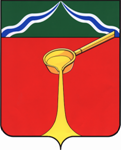 Калужская областьАдминистрация муниципального района«Город Людиново и Людиновский район»П О С Т А Н О В Л Е Н И Еот « 23 » 01_ 2024 г.                                                                                                      № 49Об утверждении порядка проведенияинвентаризации земельных участкови мест захоронений на кладбищах Людиновского районаВ соответствии с пп. 7 п. 7 «Рынок ритуальных услуг» постановления Губернатора Калужской области от 06.03.2020 № 97 «Об утверждении перечня товарных рынков и плана мероприятий (дорожной карты) по содействию развития конкуренции в Калужской области», Федеральным законом № 131-ФЗ от 06.10.2003 г. «Об общих принципах организации местного самоуправления», а также на основании Устава муниципального образования МР "Людиновский район", администрация муниципального района «Город Людиново и Людиновский район»	постановляет:1. Утвердить порядок проведения на территории Людиновского района инвентаризации земельных участков и мест захоронений на кладбищах (приложение N 1).2. Утвердить форму паспорта кладбища (приложение N 2).3. Установить, что настоящее Постановление действует в отношении общественных кладбищ, находящихся в ведении органов местного самоуправления.4. Настоящее Постановление вступает в силу после его официального опубликования.5. Контроль за исполнением настоящего Постановления возложить на исполняющего обязанности заместителя главы администрации МР "Город Людиново и Людиновский район" Э.В. Титова.И.о. главы администрациимуниципального района                                                                                           С.С. ДёмичевПриложение N 1к Постановлению администрацииМР "Город Людиново и Людиновский район"от « 23 » _01_ 2024 г. N 49ПОРЯДОКПРОВЕДЕНИЯ НА ТЕРРИТОРИИ ЛЮДИНОВСКОГО РАЙОНА ИНВЕНТАРИЗАЦИИ ЗЕМЕЛЬНЫХ УЧАСТКОВ И МЕСТ ЗАХОРОНЕНИЙ НА КЛАДБИЩАХI. ОБЩИЕ ПОЛОЖЕНИЯ1.1. Настоящий Порядок проведения на территории Людиновского района инвентаризации земельных участков и мест захоронений на кладбищах (далее - Порядок) разработан в целях реализации пункта 7 раздела III плана мероприятий ("дорожной карты") по содействию развитию конкуренции в Калужской области, утвержденного Постановлением Губернатора Калужской области от 06.03.2020 N 97 и устанавливает единые требования к проведению инвентаризации кладбищ и мест захоронений на них.1.2. Объектами инвентаризации являются кладбища и места захоронений на них, расположенные на территории Людиновского района (далее - кладбища).1.3. Целями инвентаризации земельных участков и мест захоронений являются:1) систематизация данных о местах захоронений на кладбищах;2) выявление неучтенных, бесхозяйных, брошенных, неухоженных захоронений, а также свободных для захоронений земельных участков;3) учет территории в зоне захоронения кладбищ, не занятой местами захоронений;4) перевод книг регистрации захоронений (захоронений урн с прахом) и книг регистрации надмогильных сооружений (надгробий) в электронный вид;5) планирование территории кладбищ;6) определение состояния могил и/или надмогильных сооружений (надгробий);7) восстановление сведений утерянных, утраченных книг регистрации захоронений (сведений о погребенном, месте погребения).II. ПРАВИЛА ПРОВЕДЕНИЯ ИНВЕНТАРИЗАЦИИ ЗЕМЕЛЬНЫХ УЧАСТКОВ И МЕСТ ЗАХОРОНЕНИЙ НА КЛАДБИЩАХ2.1. Решение о проведении инвентаризации, сроках ее проведения, перечне кладбищ, на которых планируется провести инвентаризацию, о составе рабочей группы по осуществлению инвентаризации принимается администрацией МР "Город Людиново и Людиновский район" и оформляется распоряжением администрации МР "Город Людиново и Людиновский район".Решение должно содержать:цель проведения инвентаризации и причину ее проведения;наименование и место расположения кладбища, в отношении которого будет проводиться инвентаризация;даты начала и окончания инвентаризации;2.2. Инвентаризация может проводиться путем заключения муниципального контракта (договора) на выполнение работ (оказание услуг) по проведению инвентаризации земельных участков и мест захоронений на кладбищах с соблюдением требований законодательства Российской Федерации о контрактной системе в сфере закупок ТРУ для государственных и муниципальных нужд.В случае проведения инвентаризации непосредственно администрацией МР "Город Людиново и Людиновский район" создается рабочая группа, состав которой определяется главой администрации МР "Город Людиново и Людиновский район" и утверждается распоряжением администрации.При формировании рабочей группы учитываются положения законодательства Российской Федерации о противодействии коррупции в части недопущения конфликта интересов (заинтересованности).2.3. До начала проведения инвентаризации на кладбище проверяется наличие книг регистрации захоронений (захоронений урн с прахом), книг регистрации надмогильных сооружений (надгробий) по соответствующему кладбищу.2.4. Отсутствие книг регистрации захоронений (захоронений урн с прахом) и книг регистрации надмогильных сооружений (надгробий) либо их утрата не является основанием для отказа от проведения инвентаризации таких кладбищ и мест захоронений на них.2.5. В случае если книги регистрации захоронений (захоронений урн с прахом) находятся на постоянном хранении в муниципальном архиве, уполномоченный орган (рабочая группа или исполнитель по муниципальному контракту) вправе их истребовать на период проведения инвентаризации кладбищ из муниципального архива с соблюдением требований законодательства об архивном деле в Российской Федерации.2.6. В ходе проведения инвентаризации проверяется достоверность, полнота и точность внесения данных о произведенных захоронениях в книги регистрации захоронений (захоронений урн с прахом), книги регистрации надмогильных сооружений (надгробий).III. ПОРЯДОК ПРОВЕДЕНИЯ ИНВЕНТАРИЗАЦИИ МЕСТ ЗАХОРОНЕНИЙ3.1. Инвентаризация мест захоронений производится путем изучения сведений данных книг регистрации захоронений (захоронений урн с прахом), книг регистрации надмогильных сооружений (надгробий) и обследования кладбищ, на которых проводится инвентаризация мест захоронений.Полученные сведения вносятся в акт проведения инвентаризации кладбища (приложение 3), который подписывается всеми лицами проводившими инвентаризацию.3.2. По результатам изучения книг регистрации захоронений (захоронений урн с прахом), книг регистрации надмогильных сооружений (надгробий), обследования кладбищ рабочей группой либо лицом, с которым заключен муниципальный контракт, создается инвентаризационная опись в форме электронного документа.В инвентаризационную опись вносятся сведения из книг регистрации захоронений (захоронений урн с прахом) и книг регистрации надмогильных сооружений (надгробий), а также иные данные, полученные в ходе обследования.Перечень и структура полей электронного документа указаны в приложении 1 к настоящему Порядку.В случае отсутствия сведений о произведенных захоронениях в книге регистрации захоронений (захоронений урн с прахом) и книге регистрации надмогильных сооружений (надгробий) соответствующее поле электронного документа заполняется значением "Информация отсутствует".Поле "Источник сведений" электронного документа заполняется значением "Книга регистрации захоронений (захоронений урн с прахом), книга регистрации надмогильных сооружений (надгробий)" либо "Обследование кладбища".Не допускается вносить в инвентаризационную опись данные о захоронениях со слов без проверки их фактического наличия и сверки с данными регистрационного знака (при его отсутствии - с данными на надгробном сооружении (надгробии) или ином ритуальном знаке, если таковые установлены на захоронении).3.3. Обследование кладбищ включает определение размера места захоронения, вида места захоронения (одиночное, родственное, семейное (родовое), воинское, почетное, захоронение в нише стены скорби), нумерацию места захоронения, определение координат места захоронения, фотофиксацию места захоронения и надмогильных сооружений (надгробий), расположенных в границах места захоронения.3.4. При невозможности установить на могиле фамилию, имя, отчество (при наличии) умершего в полях "Фамилия умершего", "Имя умершего", "Отчество умершего" электронного документа заносится значение "Неизвестно".При невозможности установить на могиле даты рождения и смерти умершего поля "Дата рождения умершего" и "Дата смерти умершего" электронного документа не заполняются.3.5. При отсутствии на могиле умершего регистрационного знака производится сверка сведений книг регистрации захоронений (захоронений урн с прахом) с данными об умершем (Ф.И.О. умершего, даты его рождения и смерти), содержащимися на надмогильном сооружении (надгробии).В случае отсутствия регистрационного знака на могиле и записи в книгах регистрации захоронений (захоронений урн с прахом) о произведенном захоронении, но наличия информации об умершем на могиле, позволяющей идентифицировать соответствующее захоронение, поля "Номер захоронения, указанный в книге регистрации захоронений (захоронений урн с прахом)" и "Номер захоронения, указанный на регистрационном знаке захоронения" электронного документа заполняются значением "Информация отсутствует".Остальные структурные поля электронного документа заполняются исходя из наличия имеющейся информации о захоронении.3.6. В случае если в книгах регистрации захоронений (захоронений урн с прахом) и на могиле отсутствует информация об умершем, позволяющая идентифицировать захоронение, в поле электронного документа "Статус" вводится значение "Занято, бесхозяйное".3.7. При выявлении нарушений порядка захоронения, по которым отсутствуют или указаны неправильные данные в книге регистрации захоронений, уполномоченный орган включает в опись данные, установленные в ходе проведения инвентаризации.3.8. В случае отсутствия книг регистрации захоронений (захоронений урн с прахом) по кладбищу формируется новая книга регистрации захоронений (захоронений урн с прахом), в которые производится запись о захоронениях, произведенных на соответствующем кладбище.В инвентаризационной описи захоронений в графе "Примечание" делается запись "восстановление регистрации захоронения" и указывается дата восстановления регистрации согласно внесенной записи в новую книгу регистрации захоронений (захоронений урн с прахом), в графе "Номер захоронения, указанный в книге регистрации захоронений (захоронений урн с прахом)" указывается порядковый номер согласно записи в новой книге регистрации захоронений (захоронений урн с прахом).IV. ПОРЯДОК ПРОВЕДЕНИЯ ИНВЕНТАРИЗАЦИИ ЗЕМЕЛЬНЫХ УЧАСТКОВРАСПОЛОЖЕННЫХ В ГРАНИЦАХ КЛАДБИЩ4.1. При обследовании земельных участков, расположенных в границах кладбищ, не занятых местами захоронений, устанавливаются их размеры и координаты, а также производится их нумерация и фотофиксация.Полученные сведения вносятся в акт проведения инвентаризации кладбища (приложение 3), который подписывается всеми лицами проводившими инвентаризацию.Сведения о таких участках вносятся в инвентаризационную опись.V. ПОРЯДОК ОФОРМЛЕНИЯ РЕЗУЛЬТАТОВ ИНВЕНТАРИЗАЦИИ5.1. Сведения о местах захоронения при обследовании кладбищ и сведения книг регистрации захоронений (захоронений урн с прахом), книг регистрации надмогильных сооружений (надгробий) о произведенных захоронениях сопоставляются.Сопоставление сведений осуществляется по фамилии, имени, отчеству (при наличии) умершего, дате его рождения и смерти.При наличии сведений об умершем в книге регистрации захоронений урн с прахом, книге регистрации надмогильных сооружений (надгробий) и в данных, полученных в результате обследования кладбищ, запись в электронном документе объединяется в одну и дополняется полученными данными.Поле "Источник сведений" заполняется значением "Книга регистрации захоронений (захоронений урн с прахом), книга регистрации надмогильных сооружений (надгробий), обследование кладбища".Если данные об умершем имеются только в одном источнике, запись в электронный документ переносится на основании имеющегося источника.5.2. По результатам сопоставления электронных документов уполномоченным органом создается единая инвентаризационная опись в форме электронного документа с открытым структурированным форматом, содержащего строки согласно приложению 2 к настоящему Порядку.5.3. За разглашение или передачу сведений об инвентаризации кладбищ на стадии проведения и по результату проведения инвентаризации третьим лицам уполномоченный орган, осуществляющий инвентаризацию в рамках муниципального контракта (договора), несет ответственность в соответствии с законодательством Российской Федерации.VI. ИСПОЛЬЗОВАНИЕ ПОЛУЧЕННОЙ ИНФОРМАЦИИ6.1. Полученные в результате проведения работ по инвентаризации кладбищ информация и материалы обрабатываются и систематизируются уполномоченным органом, которое не позднее трех месяцев с момента приемки результатов работ подготавливает аналитическую информацию, содержащую сведения:1) соответствие или несоответствие данных о зарегистрированных местах захоронений, надгробных сооружениях и их видах фактической ситуации с указанием соответствующих фактов;2) информация о неблагоустроенных (брошенных) захоронениях;3) предложения по планированию территории кладбища;4) Предложения по созданию на территории кладбища зон захоронений определенных видов;5) предложения по закрытию старых и созданию новых кладбищ;6) иная информация.6.2. Аналитическая информация, указанная в пункте 6.1 настоящего Порядка, хранится в администрации МР "Город Людиново и Людиновский район".Приложение 1к Порядку проведения на территорииЛюдиновского районаинвентаризации земельных участкови мест захоронений на кладбищахПЕРЕЧЕНЬДАННЫХ ПО РЕЗУЛЬТАТАМ ИНВЕНТАРИЗАЦИИПриложение 2к Порядку проведения на территорииЛюдиновского районаинвентаризации земельных участкови мест захоронений на кладбищахВЕДОМОСТЬ РЕЗУЛЬТАТОВ,ВЫЯВЛЕННЫХ ИНВЕНТАРИЗАЦИЕЙРуководитель уполномоченного органа:___________________________________________________________________________                 (должность, подпись, расшифровка подписи)Приложение 3к Порядку проведения на территорииЛюдиновского районаинвентаризации земельных участкови мест захоронений на кладбищахАКТ О РЕЗУЛЬТАТАХ ПРОВЕДЕНИЯ ИНВЕНТАРИЗАЦИИ КЛАДБИЩАДата                                                                                                                                                                       Номер___________________________________________________________________________________________(название кладбища, место его расположения)В ходе проведения инвентаризации уполномоченным органом в составе:___________________     Ф.И.О.___________________     Ф.И.О.___________________     Ф.И.О.выявлено:всего захоронений _______;___ новых захоронений;___ новых установленных памятников;___ неопознанных захоронений;___ общее количество усопших.Общая площадь кладбища _____.Выявлено ____ незанятых участков, пригодных для новых захоронений.Руководитель уполномоченного органа:               _____________________________________________                 (должность, подпись, расшифровка подписи)Участвующие лица:_______________________________________должность, подпись, расшифровка подписи_______________________________________должность, подпись, расшифровка подписи_______________________________________должность, подпись, расшифровка подписиПриложение N 2к Постановлению администрацииМР "Город Людиново и Людиновский"от « 23 » __01_ 2024 г. N _49ПАСПОРТ КЛАДБИЩА(примерная форма)_________________________________________________________________________________________(название кладбища, место его расположения)    1. Место нахождения.    2. Состояние.    3. Кадастровый номер земельного участка.    4. Площадь участка всего, _____ кв. м.    5.  Протяженность подъездного пути, очищаемого от снежного покрова, ___км.    6. Перечень объектов имущественного комплекса:    7.   Схема   расположения   земельного  участка  на  кадастровом  планетерритории.    8. План-схема мест захоронений, произведенных на кладбище.Паспорт составил: _____________________________________/_________________/                                  (должность, подпись, расшифровка подписи)N п/пНаименование поля1Номер по порядку2Наименование кладбища3Номер захоронения, указанный в книге регистрации захоронений/книге регистрации захоронений урн с прахом4Вид места захоронения (одиночная, родственное, семейное (родовое), воинское, почетное, захоронение в стене скорби)5Номер сектора (участка) места захоронения на кладбище/номер стены скорби (указывается по результатам обследования кладбища)6Номер ряда места захоронения на кладбище/номер ряда в стене скорби (указывается по результатам обследования кладбища)7Номер места захоронения/ номер ниши захоронения в стене скорби (указывается по результатам обследования кладбища)8Длина места захоронения/ниши захоронения в стене скорби (указывается по результатам обследования кладбища)9Ширина места захоронения/ниши захоронения в стене скорби (указывается по результатам обследования кладбища)10Площадь места захоронения/ниши захоронения в стене скорби (указывается по результатам обследования кладбища)11Наличие ограждения места захоронения (указывается по результатам обследования кладбища)12Статус места захоронения/ниши захоронения в стене скорби (бесхозяйное/имеется информация об умершем на месте захоронения) (указывается по результатам обследования кладбища)13Фамилия умершего14Имя умершего15Отчество умершего16Дата рождения умершего17Дата смерти умершего18Возраст умершего (указывается количество полных лет умершего)19Дата составления записи о смерти (указывается в соответствии со свидетельством о смерти)20Номер записи о смерти (указывается в соответствии со свидетельством о смерти)21Место смерти (указывается в соответствии со свидетельством о смерти)22Место государственной регистрации записи о смерти (указывается в соответствии со свидетельством о смерти)23Дата выдачи свидетельства о смерти (указывается в соответствии со свидетельством о смерти)24Номер свидетельства о смерти (указывается в соответствии со свидетельством о смерти)25Дата захоронения (указывается в соответствии с книгой регистрации захоронений/книгой регистрации захоронений урн с прахом)26Способ погребения умершего (гроб, урна с прахом)27Тип погребения умершего (в землю/стену скорби) (указывается в соответствии с книгой регистрации захоронений/книгой регистрации захоронений урн с прахом)28Материал надмогильного сооружения (надгробия) (указывается в соответствии с книгой регистрации надмогильных сооружений (надгробий)29Источник сведений (книги регистрации захоронений (захоронений урн с прахом), книги регистрации надмогильных сооружений (надгробий), обследование кладбища)30Ф.И.О. лица, ответственного за место захоронения (указывается в соответствии с книгой регистрации захоронений/книгой регистрации захоронений урн с прахом)31Серия, номер паспорта, кем выдан, место рождения, дата рождения лица, на которое зарегистрировано место захоронения (указывается в соответствии с книгой регистрации захоронений/книгой регистрации захоронений урн с прахом)32Адрес и телефон лица, на которое зарегистрировано место захоронения (указывается в соответствии с книгой регистрации захоронений/книгой регистрации захоронений урн с прахом)33Номер земельного участка, расположенного в зоне захоронения кладбища, не занятого местами захоронений34Размер земельного участка, расположенного в зоне захоронения кладбищ, не занятого местами захоронений35Координаты земельного участка, расположенного в зоне захоронения кладбищN п/пВид захороненияРезультат, выявленный инвентаризациейРезультат, выявленный инвентаризациейN п/пВид захороненияКоличество захоронений, учтенных в книге регистрации захоронений (захоронений урн с прахом)Количество захоронений, не учтенных в книге регистрации захоронений (захоронений урн с прахом)1234